    РЕШЕНИЕ                               с.Старый Юраш	                           КАРАР№ 182                                                                                     «27» января 2020 г.Об утверждении отчета о работе органов местного самоуправления  Староюрашского сельского поселения Елабужского муниципального района Республики Татарстан за 2019 годЗаслушав выступление главы Староюрашского сельского поселения Юнусова Рената Габдулбаровича о проделанной работе Совета и Исполнительного комитета  Староюрашского сельского поселения, депутатов сельского поселения за 2019 год, Совет Староюрашского сельского поселенияРЕШИЛ:
Отчет главы Староюрашского сельского поселения принять к   сведению.Информацию участкового уполномоченного Отдела  Министерства внутренних дел России по Елабужскому району о законности и правопорядке на  территории Староюрашского сельского поселения за 2019 год принять к сведению.Работу органов местного самоуправления Староюрашского сельского поселения   признать удовлетворительной (доклад прилагается).Контроль за исполнением настоящего решения оставляю за собой.Председатель                                                                                    Р.Г. ЮнусовХөрмәтле Зөлфия Хафизовна!Хөрмәтле  депутатлар, авылдашлар, килгән кунаклар!Добрый день уважаемые односельчане, приглашенные!Слайд №1 Бүген мин Сезне Иске Юраш авыл җирлегендә урнашкан үзидарә органнарының 2019 нче елда башкарылган эш нәтиҗәләре белән таныштырып үтәм.Иске Юраш авыл жирлеге үз эшен җирлек Уставы һәм 131 нче Федераль закон “Россия Федерациясендә җирле үзидарәне оештыруның гомуми принциплары” буенча башкара.Слайд №2Иске Юраш авыл жирлегендә ике авыл: Иске Юраш һәм Сосновый Юраш авыллары керә. Иске Юраш мәйданы – 217 га, Сосновый Юраш авылы мәйданы – 43 га тәшкил итә.Слайд№ 32019 нчы елның 1 нче январена барлыгы җирлектә 543 кеше яши. Узган ел 6 бала туган, 7 кеше үлгән. Ел дәвамында 6 кеше авылда теркәү үткән һәм 32 кеше башка җиргә күченеп киткән.Слайд№ 4Узган елда авыл җирлеге Советының 13 утырышы үткәрелде. Аларда уставка үзгәрешләр кертү, Алабуга муниципаль районына кайбер вәкаләтләрне бирү, ел дәвамында бюджетка кайбер үзгәрешләрне кертү һәм киләсе елга бюджет кабул итү һәм башка бик күп кенә мәсьәләләр каралды.Слайд №4,5,6Ел башында шушы бинада район башлыгы  һәм Алабуга муниципаль районы башкарма комитеты, палата, оешма җитәкчеләре катнашында халыкны шәхси кабул итү үткәрелде. Анда күтәрелгән төп мәсьәләләр:Авыл мәдәният йортын капиталь төзекләндерүне үткәрү.Район башкарма комитетының төзелеш департаменты хезмәткәрләре белән берлектә район бюджетыннан төзекләндерү эшләре башкарылды. Рөстәм Мидхатович, сметага кермәгән эш төрләрен башкаруда булышлык иткәнегез өчен сезгә зур рәхмәт. Слайд №7Иске Юраш авылында урамнарга асфальт түшәү.2019 нчы елда Базар  урамына 360 метр  асфальт түшәлде Слайд№ 8,9 “Карлыгач” балалар бакчасы бинасынын  төзекләндерү.-Алабуга муниципаль районы бюджеты ярдәме белән балалар бакчасында түбә    төзекләндерелде, тәрәзәләр заманчага алмаштырылды  һәм  эчке бүлмәләргә төзәтү  эшләре башкарылды.Слайд №104. Атау авылында Юрашка инеше аркылы чыга торган күпергә керү һәм чыгу юлларын төзәтү.Төзекләндерү эшләре бар күләмдә башкарылды.                                                                                        Слайд №112014 нче елдан бирле эшләп килүче республикакүләм программа буенча  Атау авылы Таҗи Гыйззәт урамында  яңа энергияне саклаучы урам яктырткычлары һәм 320 метр СИП үткәргече  урнаштырылды.  Слайд №12     2019 елда сыер һәм кәҗә асраучыларга субсидия  күчерелде (бер сыерга – 2,3 мең, ике сыерга -3,3 мен сум, өч һәм  аннан күп сыер тотучыларга 4,3 мен сум, кәҗәгә – 500 сум )Бу эшләр барысы да Республика программасы белән эшләнде.Слайд № 13,142018 нче елның  18 ноябрендә җирлектә узган үзара салым буенча референдум нәтиҗәсе буенча халыктан барлыгы 72 мең 700 сум акча җыелды. Республикадан бу акча 4 кә тапкырланып, ягъни 290 мең 800 сум күләмендә бүленеп бирелде. Барлык акча план буенча тотылды. Иске Юраш авылының Тукай урамына 2 (ике),  Җәлил урамына 1(бер) янгын сүндерү өчен су алу гидранты куелды. Сосновый Юраш авылындагы зират коймалары өлешчә әйләндерелде. Слайд №15,16,17Атау авылында обелискка техник паспорт ясатылды.                     Мәдәният йорты территориясенә межалау үткәрелде һәм регистрация палатасында теркәлде.                                                                               Җәлил урамыннан инеш аркылы чыга торган басмага капиталь төзекләндерү үткәрелде.                                                                              Каты көнкүреш калдыклары җыю өчен 6 (алты) контейнер сатып алынды.Слайд №182020 елда җыелачак үзара салым акчасы Иске Юрашта балалар уен майданчыгы, Сосновый Юрашта зират коймасын өлешчә әйләндерүгә тотылачак.Слайд № 19,20Ел әйләнәсендә 3 авыл җыены үткәрелде, халыкны борчыган көн мәсьәләләре каралды. Болар:1. Җирле налоглар; суга, чүпкә түләү буенча бурычлар.2.  Янгынга каршы чаралар.3.  Авылны чистарту буенча өмәләр үткәрү тәртибе.4. Су счетчигы урнаштыру  буенча аңлату эшләре алып барылды.5. Малларны көтүгә чыгару кагыйдәләре каралды.Слайд №21.Авыл җирлегендә мал асрау буенча берничә сүз әйтеп китәм: 2020 елның 1 гыйнварына мөгезле эре терлек саны – 275 баш, шуның 143се - сыер, 269 сарык, 22 ат исәпләнә.  Каенлык авылы зираты яны чүптән чистартылып торба белән әйләндереп алынды.                                                                                                     Слайд№22,23,24.Яңалыклар урнаштыру өчен маглүмат тактасы урнаштырылды.Игенче һәм Каенлык авыллары урыннарына “Авыл билгесе” такталары урнаштырылды. -Ел дәвамында авылыбызны яктыртып торган урам утларына да авыл  җирлеге  бюджетыннан  193,0 мең сум акча түләнде. Көнкүрешнең каты калдыкларын, чүп-чарны чыгару белән “ГРИНТА” оешмасы шөгыльләнә. Авылда барлыгы 16 контейнер урнаштырылган. Бер ел эчендә  915  кубометр чүп чыгарылды.Слайд №25 Юлларны кыш көне кардан арындыруга ябык җаваплылыгы чикләнгән “Яңа Юраш” агрофирмасы белән килешү төзелгән. Бу эш вакытында тормышка ашырыла.Слайд №26, 27, 28, 292019 ел бюджетның үзкерем үтәлеше 762,0 мең сум тәшкил итте, ягъни барлыгы 126 % үтәлде.Физик затларга керем салымы 193 мең  300 сум, ягъни  114 %.Милек салымы 45 мең 800 сум, ягъни 115 %.Җир налогы 374 мең   сум, ягъни 129 %.Дәүләт пошлинасы 8 мең 200 сум, ягъни 273 %.Бердәм авыл хуҗалыгы  налогы 67 мең 400 сум, ягъни 241 %.2019 елга бюджетның  керем өлеше план буенча 2 958,7 мең сум каралган булса, аның үтәлеше – 3 117,9 мең сум , ягъни бу  - 105,4 % дигән сүз.Слайд №30	Махсус оешма белән килешү төзеп, мәчетебез куркыныч тудыручы агачларны кистерде.Су белән тәэмин итүне авыл җирлегендә ООО “ТИС”, ягъни                       “ Технологические инженерные системы”  оешмасы алып бара. 2019 нче елда 6 урында су линиясен төзәтү эшләре башкарылды. Иске Юраш авыл җирлегендә төрле оешмалар эшчәнлеге.Иске Юраш авыл җирлегендә ябык акционерлык җәмгыяте “Яңа Юраш” агрофирмасы, урта мәктәп, балалар бакчасы, мәдәният йорты, почта һәм Россия саклык банк бүлекчеләре, телефон станциясе, 1 райпо һәм 1 шәхси магазин эшли. Слайд №31Дин юлына басканнарга, гарәпчә укырга теләге булган  кешеләргә мәчет ишекләре ачык. 2019 елда авылдагы һәр оешма үз вазыйфасын канәгатьләнерлек башкарды. Алар эшчәлегенә беркадәр күзәтү ясап үтик.Слайд № 32Ябык акционерлык җәмгыяте “Яңа Юраш” агрофирмасы.Ябык акционерлык җәмгыяте “Яңа Юраш” агрофирмасы-Иске Юраш авыл җирлегендә халыкны эш белән тәэмин итүче төп хуҗалык булып тора. Хуҗалыкны Иске Юраш авыл җирлеге  Советы депутаты Сабирҗанов Х.Н. җитәкли. Агрофирма игенчелек һәм терлекчелек, төгәлрәк әйтсәк, эре мөзезле терлек, савым сыерлар-сөтчелек юнәлеше белән шөгылләнә. Слайд №33, 34Агрофирма барлыгы  3705 га  җирдә ашлык чәчеп үстерде.  Хуҗалыкта 2013 баш  эре терлек, 700 савым сыеры бар. Ел саен терлек фермаларына зур күләмдә  төзәтү эшләре башкарыла. Җитештерүне отышлы оештыру максатыннан,  бай техник база булдырылган. Агрофирмада техника паркы яңа техникалар белән тулыланып тора. Быел да   трактор,малларга ашау тараткыч ,  күп санда төрле авыл хуҗалыгы тагылма техникасы кайтартылды. Агрофирмада кайбер авырлыклар булса да, ул үз позициясен саклап  алга бара.Слайд №35, 362019 ел һава шартлары  уңай килде. 2018 елда 9055 тонна ашлык алынган булса, 2019 елда 9077 тонна ашлык суктырып алынды, һәр гектардан 24,5 ц уңыш алынды. Кышлау өчен малларга  азык артыгы белән әзерләнде.    центнер  2018 елда 41124 центнер сөт савылган булса, узган елда 42 211 центнер сөт савылды, 2571 центнер  ит җитештерелде. Слайд №37Иске Юраш авыл җирлегенең бүгенгесе һәм киләчәге, тамырдан шушы агрофирма хуҗалыгына бәйле.1. Биредә агрофирмада 113 кеше эшли.2. Авыл халкы агрофирма җитештергән ашлык, салам, печән белән тулаем рәвештә тәэмин ителә3. Һәр кышта  агрофирма урамнарны кардан чистартуны үз өстенә ала, аның белән килешү төзелә.4. Авылда чүплекләрне җыештырып торучы, юл кырларын чаптыру, авыл малларын чыгару юлларын карап тору, зиратларны төзәтү эшләренә техника бирү, су аркылы чыгу юлларын ясау - болар барысы да агрофирма булышлыгы белән эшләнде. 5. Авылда ел әйләнәсендә нинди генә чара уздырылса да, агрофирма  төп чыгымнарны һәрчак үз өстенә ала. 6. Халыкның  пай җирләре агрофирмада арендада. Кайберләрен пайчылар үзләре эшкәртә. Слайд №38“Яңа Юраш агрофирмасы” районда гына түгел, республикада да алдынгы урыннарда бара. Татарстан авыл хуҗалыгы министрлыгы тарафыннан агрофирма эшчәнлеге югары бәяләнә.       Халыктан сөт җыю ел  әйләнәсендә   оештырылган,  аны Хафизов Илдар Мулланур улы тормышка ашыра һәм җыелган сөт  “Алабуга сөте”  комбинатына тапшырыла.  Безнең авыл җирлегендә   үз җирләрен рәсмиләштереп эшләүчеләргә крестьян фермер хуҗалыклары ачарга киңәш итәр идем. Бу - төрле льготалы программаларда  катнашырга мөмкинлек бирә.Слайд №39Иске Юраш урта мәктәбе.Мәктәптә Иске Юраш һәм Илмәт авылларыннан барлыгы 60 бала белем ала. Алар белән  15 укытучы, 1 тәрбияче, 2 өстәмә белем бирүче педагог, техник һәм башка төр хезмәткәрләр коллективы эшли.Әлеге коллективны  Иске Юраш авыл җирлегеннән район Советы депутаты Гиззатуллин Илсур Леннур улы җитәкли. Коллектив абруйлы. Укучыларның белем күрсәткечләре дә яхшы: балалар экзаменнарны уңышлы гына тапшырып, теләгән уку йортларына укырга керәләр. Тормышта үз максатларына ирешәләр.Слайд № 40Фән олимпиадаларында, төрле ярыш-конкурсларда катнашып,  алдынгы урыннарны алып киләләр.  Узган уку елында Иске Юраш урта мәктәбеннән 4 укучы  Алабуга муниципаль район башлыгы стипендиясенә лаек булды.Слайд № 41, 42.7 һәм 8 нче сыйныф укучылары Закирова Назилә, Яруллина Гөлия, Мирхайдарова Азалия - татар теленнән һәм әдәбиятыннан үткәрелгән республика олимпиадасы  җиңүчеләре булдылар.Слайд № 439 нчы сыйныф укучысы  Сафин Айзат  - эшче һөнәрләр буенча үткәрелгән  “Мин - мастер”  республика  конкурсында 2 урынга лаек булды.Укытучысы – Шарипов Рафил Камилович.Слайд № 44Мәктәбебездә яхшы сыйфатлы белем алу өчен балаларга барлык шартлар да тудырылган. Ныклы тәртип, үзара дустанә  мөнәсәбәт, җылы атмосфера хөкем сөрә. Барлык балалар да кайнар ашау белән тәэмин ителә. Уку-укыту эшләре бөтен мөмкинлекләре булган кабинетларда үткәрелә. Фән кабинетлары заманча җиһазлар: компьютерлар, мультимедиа проекторлары, интерактив такталар белән баетылган.  90 % укытучы 1 нче һәм югары категорияле. Мәктәптә ел саен алдынгы тәҗрибә уртаклашу максатыннан семинарлар үткәрелә.Иске Юраш урта мәктәбен – оста педагоглары булган,  үзеңнең көчеңне һәм сәләтеңне кулланырга мөмкин булган гаять зур эшчәнлек мәйданы, дип әйтәсе килә.Слайд №45, 46,47Авылыбызда спортка зур игътибар бирелә.  Мәктәп бинасы кырында урнашкан хоккей кортында системалы рәвештә ярышлар уздырылып тора. Кышкы һәм җәйге спартакиадаларда  мәктәпнең укучылар командасы һәрвакыт җиңү яулый, районда алар һәрвакыт беренче урында.Слайд №48Шулай ук республика ярышларында да катнашалар. Мәктәбебез базасында Гадәттән тыш хәлләр министрлыгы  гәдәттән тыш хәлләр буенча практик укулар үткәрде. Укуларда катнашкан һәм яхшы  оештыру эшләре алып барган укытучыларга, бюджет оешмасы хезмәткәрләренә зур рәхмәт .Слайд №49, 50 “Карлыгач” балалар бакчасы бөтен мөмкинлекләр тудырылган махсус бинада урнашкан. Бакча 5 көнлек, 9 сәгатьлек эш көне режимы белән эшли. Тәҗрибәле тәрбиячеләр кулында бүген 12 бала тәрбияләнә. Балалар бакчасын Галеева Миләүшә Каюм кызы җитәкли. Балалар бакчасында эш яхшы оештырылган. Слайд № 51, 52, 53, 54, 55     (5слайд)	Тәрбиячеләр ел буе балаларга эзлекле белем бирү, физик яктан чыныккан, сәламәт бала тәрбияләү бурычлары өстендә эшли. Белем һәм тәрбия бирүнең беренче баскычы булган мәктәпкәчә тәрбия бирү учреждениеләренең эшен нәтиҗәле итү өчен, яңа идеяләр, белем-тәрбия бирүдә инновацион технологияләр кулланалар. Бакчада белем бирү  федераль  дәүләт  таләпләре нигезендә алып барыла. Ата-аналар һәрдаим уздырылган чараларда актив катнашалар. Алар белән берлектә җыелышлар, бик күп өмәләр, төрле чаралар, бәйрәмнәр үткәрелә. “Алтын көз”, “Әниләр көне”, “Гаилә бәйрәмнәре”,  “Көзге муллык”, “Чыршыларны саклыйк” дип аталган күргәзмәләр оештырылды. Балалар бакчасында тәрбияләнүчеләр мәдәният йортында оештырылган чараларда да актив катнашалар.Слайд  № 56, 57, 58,  59        (4слайд)Мәдәният йорты. Житэкчесе Финария Фангас кызы Сиразетдинова. Мәдәният йорты үз эшен авыл җирлеге территориясендә урнашкан оешма коллективлары һәм авыл үзешчәннәре белән берлектә оешкан төстә алып бара. Халкыбызның милли горурлыгын, милли рухын, милли үзаңын тәрбияләүдә авыл мәдәният йортының роле зур.Слайд № 60, 61Китапханә. Җитәкчесе – Ахмадишина Равилә Фоатовна.Бүгенге көндә китапханәдә 13408 экземпляр китап исәпләнә. Китапханә заманча җиһазланган: китап сөючеләр  компьютер һәм интернеттан даими файдаланалар. Системалы рәвештә кичәләр, күргәзмәләр уздырыла. Китапханә эше югары дәрәҗәдә оештырылган.2019 нче елда фондка 433 яңа китап кайтарылган.Китапханәдә “И кадерле туган телем”, “Җәлилчеләрне искә алу көне”, “Лев Николаевич Толстой  иҗаты”, “Амирхан Еники укулары”, “Татарстан Республикасы көннәре уздырылды.Слайд № 62, 63Фельдшер-акушерлык пункты.2012 елдан  оптимизация программасы буенча фельдшер-акушерлык  пункты мәктәп бинасына урнашты һәм  бүгенге көндә ул Иске Юраш, Атау авыл халкына хезмәт күрсәтә. Фельдшер-акушерлык пунктында тәҗрибәле, үз эшенә намус белән караучы Фахрутдинова Венера Зиннур кызы хезмәт итә. Медпунктның дарулар алу өчен лицензиясе бар. Профилактик прививкалар даими һәм вакытында ясала. Авыл статистикасы күрсәткәнчә, көнгә уртача 9-10 кеше медицина ярдәме алып бара. Шикле гаиләләрнең учеты булдырылган, алар даими медицина күзәтүе астында. 21 яшьтән башлап авыл кешеләренә диспансиризация үткәрелә. Ашыгыч ярдәм машинасы, чакыртканда, вакытында килә. Милли проект буенча 65 яшьтән югары пенсионерларыбыз диспансиризация үтте .                        Слайд № 64Хөрмәтле авылдашлар! Сезнең hәм авыл җирлеге исеменнән	 - “Яңа Юраш” агрофирмасы җитәкчесе Хәлил Нуретдинович  Сабирзяновка,   Яңа ел,  Сабантуй, 9 май бәйрәме, Өлкәннәр көненә багышланган кичәләрнең төп спонсоры булганы өчен рәхмәт сүзләре әйтәсе килә. Слайд  № 65, 66, 67, 68, 69, 70      (6 слайд) Авылда нинди генә проблемалар чыкса да, нинди сорау белән генә килсәң дә беркайчан кире бормый, һәрвакыт мәсьәләне уңай хәл итә. Авыл җирлегенең ут сүндерү машинасы да Агрофирма карамагында тора. Бик зур рәхмәт сезгә Хәлил Нуретдинович.                                           Депутатларыбыз Гиззатуллин Илсур Ленур улына, Фазлиахметова Наилә Мулләхмәт кызына, Ахмадишина Равилә Фоат кызына,Хафизова Гулчачак Габденур кызына күпкырлы ярдәмегез һәм  безнең җирлек территориясендә чаралар оештыруда катнашуыгыз өчен зур рәхмәтебезне белдерәбез.Атау(Сосновый Юраш) авылында соңгы елларда бик матур күренеш -“Авыл көне” бәйрәме  үткәрелә. Бу бәйрәмне оештыручыларга  зур рәхмәт.Слайд № 71, 72, 73, 74, 75, 76, 77      (7слайд)Мәчеткә дин юлында йөрүчеләргә, абыстай һәм мөслимәләребезгә авыл тормышында актив катнашулары өчен, авыл тормышына битараф булмаган авылдашларга    бик зур рәхмәт.                                                  Һәр елны май һәм октябрьның беренче ялларында авыл  җирлегендә өмәләр үткәрәбез. Мәңгелек йортыбыз – зиратларыбызны - чистартуда башлап йөрүче, hәрдаим кайгыртып торучы Салимов Сәхәбетдин, Назипов Родин абыйларга, Гайнутдинов Наил Галиакбәр  улына, Галлямов Фанил абыйларга, Юнусов Рафил Рафаил улына, һәм дә авылларыбызда үткәрелә торган өмәләрдә катнашкан авылдашларга рәхмәтебезнең зурысын җиткерәбез. Бу мәңгелек йортта барыбызныңда якыннары бар. Шуны онытмасак иде. Сонгы елларда Атау авылыннан чыккан  авылдашлар һәм кунаклар өмәләрдә аеруча актив катнаша.Слайд № 78, 79Соңгы елларда  авыл җирлекләренә дә зур игътибар бирелә башлавы бик сизелә.  Районыбыз авылларында берьюлы берничә федераль hәм республика программалары гамәлгә ашырылып килә. Торак йортлар, мәктәпләр, балалар бакчалары капиталь төзекләндерелә. Клублар, фельдшер-акушерлык hәм ветеринария пунктлары төзелә. Энергия саклаучы яктырткычлар урнаштырыла. Каты өслекле hәм вак таш түшәлгән юллар салу активлашты. Су һәм газ челтәрләре төзелә. Социаль билгеләнештәге объектларны сафка бастыруда зур эшләр тормышка ашырыла. Шул уңайдан безнең җирлектә дә 2020 нче елда Урам утларын төзекләндерү программасы нигезендә 120 метр озынлыкта үткәргеч сузылачак, 11 яктырткыч урнаштырылачак.                                                    Иске Юраш авылында Муса Җәлил урамына 300 метр асфальт түшәү планлаштырыла .Слайд № 802020 нче елда Бөек Ватан сугышында Җиңүнең 75 еллыгы һәм Татарстан Республикасы төзелүнең 100 еллыгы зурлап билгеләнеп үтәчәк. Бу чараларда, хөрмәтле авылдашлар,  актив катнашырсыз дип ышанабыз.Слайд №81, 82Еллык эшемә нәтиҗә ясап, шуны әйтәсе килә: авылыбызның якты киләчәге өчен,  авылдашлар, депутатлар, оешма җитәкчеләре белән берлектә, программаларда катнашып, уңышлы  эшләргә hәм яшәргә язсын.Хөрмәтле авылдашлар!2019 елда безнен уртак эш йомгаклары һәм 2020 елга эш планнарыбыз менә шушындый. Мин эшебезне анлавыгыз һәм булышлык итүегез өчен, һәммәгезгә дә рәхмәтле һәм киләчәктә дә без сезнең белән бергә-бергә эшләрбез дип ышанып калам.Слайд №73Барыгызгада игътибарыгыз өчен рәхмәт.СОВЕТ СТАРОЮРАШСКОГО СЕЛЬСКОГО ПОСЕЛЕНИЯ ЕЛАБУЖСКОГО МУНИЦИПАЛЬНОГОРАЙОНАРЕСПУБЛИКИ ТАТАРСТАН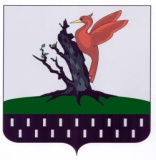 ТАТАРСТАН РЕСПУБЛИКАСЫАЛАБУГА  МУНИЦИПАЛЬРАЙОНЫ ИСКЕ ЮРАШ АВЫЛ ҖИРЛЕГЕ  СОВЕТЫ(мең сумнарда)(мең сумнарда)үтәлешКерем һәм чыгымнар исемеКерем һәм чыгымнар исеме2019 елга план2019 елда үтәлеш% Керем һәм чыгымнар исемеКерем һәм чыгымнар исеме2019 елга план2019 елда үтәлеш% Физик затлар кеременә салымФизик затлар кеременә салым169,0193,3114Физик затлар милкенә салымФизик затлар милкенә салым40,045,8115Җир салымыҖир салымы290,0374,1129Бердәм авыл хуҗалыгы салымыБердәм авыл хуҗалыгы салымы28,067,4241Хөкүмәт салымыХөкүмәт салымы3,08,2273САЛЫМ КЕРЕМНӘРЕ ЙОМГАГЫСАЛЫМ КЕРЕМНӘРЕ ЙОМГАГЫ530688,8130Акчалата штрафларАкчалата штрафлар0,00,30Үз үзенӘ салым салуҮз үзенӘ салым салу72,772,9100САЛЫМ БУЛМАГАН КЕРЕМНӘР  ЙОМГАГЫСАЛЫМ БУЛМАГАН КЕРЕМНӘР  ЙОМГАГЫ72,773,9101САЛЫМ ҺӘМ САЛЫМ БУЛМАГАН КЕРЕМНӘР  ЙОМГАГЫСАЛЫМ ҺӘМ САЛЫМ БУЛМАГАН КЕРЕМНӘР  ЙОМГАГЫ602,7762,0126Бушлай килгән, түләү таләп итми торган керемнәр, шул исәптән барысыБушлай килгән, түләү таләп итми торган керемнәр, шул исәптән барысы2 356,02 355,9100,0Бюджет тәэмин итүен тигезләүгә җирлек бюджетына ярдәмнәрБюджет тәэмин итүен тигезләүгә җирлек бюджетына ярдәмнәр1302,11302,1100,0Хәрби комиссариатлар булмаган территорияләрдә башлангыч хәрби учетны тормышка ашыруга җирлек бюджетын  субвенцияләүХәрби комиссариатлар булмаган территорияләрдә башлангыч хәрби учетны тормышка ашыруга җирлек бюджетын  субвенцияләү86,386,3100,0Башка дәрәҗәдәге хакимият органнары тарафыннан кабул ителгән карарлар нәтиҗәсендә килеп туган өстәмә чыгымнарны кайтару өчен җирлек бюджетына тапшырылучы бюджет  ара трансфертларБашка дәрәҗәдәге хакимият органнары тарафыннан кабул ителгән карарлар нәтиҗәсендә килеп туган өстәмә чыгымнарны кайтару өчен җирлек бюджетына тапшырылучы бюджет  ара трансфертлар967,6967,6100,0Максатчан билгеләнеше булган башка субсидияләрнең, субвенцияләрнең һәм башка бюджетара трансфертларның калган калганнарын авыл җирлекләре бюджетларыннан кире кайтаруМаксатчан билгеләнеше булган башка субсидияләрнең, субвенцияләрнең һәм башка бюджетара трансфертларның калган калганнарын авыл җирлекләре бюджетларыннан кире кайтару-0,1БАРЛЫК КЕРЕМНӘРБАРЛЫК КЕРЕМНӘР2 958,73 117,9105Бюджетның  чыгым  өлеше план буенча 3 016,5 мең сум каралган, үтәлеше 2 943,7 мең сум  тәшкил итә ,  ягъни  ул 98% гамәлгә ашырылган дигән сүз.ЧЫГЫМНАРБюджетның  чыгым  өлеше план буенча 3 016,5 мең сум каралган, үтәлеше 2 943,7 мең сум  тәшкил итә ,  ягъни  ул 98% гамәлгә ашырылган дигән сүз.ЧЫГЫМНАРБюджетның  чыгым  өлеше план буенча 3 016,5 мең сум каралган, үтәлеше 2 943,7 мең сум  тәшкил итә ,  ягъни  ул 98% гамәлгә ашырылган дигән сүз.ЧЫГЫМНАРБюджетның  чыгым  өлеше план буенча 3 016,5 мең сум каралган, үтәлеше 2 943,7 мең сум  тәшкил итә ,  ягъни  ул 98% гамәлгә ашырылган дигән сүз.ЧЫГЫМНАРБюджетның  чыгым  өлеше план буенча 3 016,5 мең сум каралган, үтәлеше 2 943,7 мең сум  тәшкил итә ,  ягъни  ул 98% гамәлгә ашырылган дигән сүз.ЧЫГЫМНАРБүлекләрБүлекләрГомумдәүләт мәсьәләләреГомумдәүләт мәсьәләләре1 493,91483,199Милли оборона (Хәрби учет)Милли оборона (Хәрби учет)86,386,3100Милли куркынычсызлыкМилли куркынычсызлык268,5268,5100Милли экономикаМилли экономика442,4441,3100Юл хуҗалыгыЮл хуҗалыгы405,4405,4100Транспорт инфраструктурасын комплекслы үстерү программасыТранспорт инфраструктурасын комплекслы үстерү программасы25,025,0100Милли экономикада башка сорауларМилли экономикада башка сораулар12,010,991Торак-коммуналь хуҗалыгы,  шул исәптән:Торак-коммуналь хуҗалыгы,  шул исәптән:725,4664,592Төзекләндерү, шул исәптән:Төзекләндерү, шул исәптән:725,4664,592- Урамнарны яктыру һәм урамнарны яктыртуга техник хезмәт күрсәтү- Урамнарны яктыру һәм урамнарны яктыртуга техник хезмәт күрсәтү274,4213,578- Яшеллэндеру- Яшеллэндеру10,010,0100- Зиратларны тәртиптә тоту- Зиратларны тәртиптә тоту185,6185,6100- Төзекләндерү буенча башка чаралар һәм каты көнкүреш калдыкларын җыю савытлары- Төзекләндерү буенча башка чаралар һәм каты көнкүреш калдыкларын җыю савытлары255,4255,4100,0БАРЛЫК ЧЫГЫМБАРЛЫК ЧЫГЫМ3 016,52 943,797,6